НАКАЗ19.04.2016					№ 160Про підсумки ХІV міської олімпіади випускників школи І ступеня «Путівка в науку»На виконання наказу Департаменту освіти Харківської міської ради від 26.02.2016 № 29 «Про проведення ХІV міської олімпіади випускників школи І ступеня «Путівка в науку» 16 квітня 2016 року оргкомітетом проведено міську олімпіаду випускників школи І ступеня м. Харкова.Відповідно до Умов проведення міської олімпіади випускників школи І ступеня «Путівка в науку» та на підставі рішення журі олімпіади (протокол додається)НАКАЗУЮ:Визнати переможцями ХІV міської олімпіади випускників школи І ступеня «Путівка в науку» і нагородити:Дипломами І ступеня та цінними подарунками: Горобійченко Алісу Юріївну, ученицю Харківського ліцею № 107 Харківської міської ради Харківської області, в освітній галузі «Українська мова»;Голданського Ігора Вадимовича, учня Харківського навчально-виховного комплексу № 179 Харківської міської ради Харківської області, в освітній галузі «Математика»;Семченка Олексія Сергійовича, учня Харківського приватного навчально-виховного комплексу «ЦРД «Інтелект» Харківської міської ради Харківської області, в освітній галузі «Природознавство».Дипломами ІІ ступеня та цінними подарунками:Рудич Анастасію Олександрівну, ученицю Харківської гімназії № 83 Харківської міської ради Харківської області, в освітній галузі «Українська мова»;Нікіту Катерину Віталіївну, ученицю Харківської гімназії № 46 ім. М.В. Ломоносова Харківської міської ради Харківської області, в освітній галузі «Українська мова»;Момотову Катерину В`ячеславівну, ученицю Харківської спеціалізованої школи І-ІІІ ступенів № 11 Харківської міської ради Харківської області, в освітній галузі «Українська мова»;Гончарова Дениса Сергійовича, учня Харківської спеціалізованої школи І-ІІІ ступенів № 80 Харківської міської ради Харківської області, в освітній галузі «Математика»; Жаріхіна Єгора Тимуровича, учня Харківської спеціалізованої школи І-ІІІ ступенів № 16 Харківської міської ради Харківської області, в освітній галузі «Математика»;Торбова Тимура Юрійовича, учня Харківського ліцею № 107 Харківської міської ради Харківської області, в освітній галузі «Природознавство»;Худенко Поліну Олегівну, ученицю Харківського навчально-виховного комплексу №179 Харківської міської ради Харківської області, в освітній галузі «Природознавство».1.3. Дипломами ІІІ ступеня та цінними подарунками:В’ялик Марію Юріївну, ученицю Харківської загальноосвітньої школи І-ІІІ ступенів № 142 Харківської міської ради Харківської області, в освітній галузі «Українська мова»;Борисова Дениса Сергійовича, учня Харківської загальноосвітньої школи І-ІІІ ступенів № 126 Харківської міської ради Харківської області, в освітній галузі «Українська мова»; Петрик Аніту Олегівну, ученицю Харківської гімназії № 152 Харківської міської ради Харківської області, в освітній галузі «Українська мова»;Кабалянц Анастасію Петрівну, ученицю Харківської спеціалізованої школи І-ІІІ ступенів № 17 Харківської міської ради Харківської області, в освітній галузі «Математика»;Гамова Олексія Андрійовича, учня Харківського приватного навчально-виховного комплексу «ЦРД «Інтелект» Харківської міської ради Харківської області, в освітній галузі «Математика»;Туруту Карину Олексіївну, ученицю Харківської загальноосвітньої школи І-ІІІ ступенів № 10 Харківської міської ради Харківської області, в освітній галузі «Математика»;Логвіна Максима Вікторовича, учня Харківської спеціалізованої школи І-ІІІ ступенів № 80 Харківської міської ради Харківської області, в освітній галузі «Природознавство»;Яреська Михайла Олександровича, учня загальноосвітньої школи     І-ІІІ ступенів № 36 Харківської міської ради Харківської області, в освітній галузі «Природознавство»;Самсикіну Марію Дмитрівну, ученицю Харківської гімназії № 116 Харківської міської ради Харківської області, в освітній галузі «Природознавство». Визнати переможцями міської олімпіади випускників школи І ступеня «Путівка в науку» в номінаціях і нагородити дипломами та заохочувальними призами: Симоненко Марію Олександрівну, ученицю Харківської гімназії № 144 Харківської міської ради Харківської області, в номінації «Юний редактор»;Андрєєва Арсенія Михайловича, учня Харківської загальноосвітньої школи І-ІІІ ступенів № 10 Харківської міської ради Харківської області, в номінації «Юний фізик»;Капустіну Софію Сергіївну, ученицю Харківської спеціалізованої школи І-ІІІ ступенів № 132 Харківської міської ради Харківської області, в номінації «За оригінальність мислення»;Во Дінь Тхань Шонь, учня Харківської гімназії № 46 ім. М.В.Ломоносова Харківської міської ради Харківської області, в номінації «Майбутній математик»;Вертій Анну Олександрівну, ученицю Харківської спеціалізованої школи І-ІІІ ступенів № 75 Харківської міської ради Харківської області, в номінації «Майбутній програміст»;Виглазова Артема Олексійовича, учня Харківської гімназії № 144 Харківської міської ради Харківської області, в номінації «Найкмітливіший із кмітливих»;Чмутова Іллю Ігоровича, учня Харківської загальноосвітньої школи І-ІІІ ступенів № 102 Харківської міської ради Харківської області, в номінації «Кращий знавець природи»;Мережка Костянтина Олеговича, учня Харківської загальноосвітньої школи І-ІІІ ступенів № 120 Харківської міської ради Харківської області, в номінації «Юний біолог»;Савченка Назара Дмитровича, учня Харківської спеціалізованої школи І-ІІІ ступенів № 93 Харківської міської ради Харківської області, в номінації «Юний мандрівник».Управлінням освіти адміністрацій районів Харківської міської ради проаналізувати результати участі учнів навчальних закладів району в ХІV міській олімпіаді випускників школи І ступеня «Путівка в науку» і довести інформацію про підсумки олімпіади до відома керівників навчальних закладів.До 25.04.2016Інженеру з інформаційно-методичного та технічного забезпечення Науково-методичного педагогічного центру Войтенку Є.О. розмістити цей наказ на сайті Департаменту освіти.До 22.04.2015Контроль за виконанням цього наказу покласти на заступника директора Департаменту освіти Стецюру Т.П.Директор Департаменту освіти					О.І. ДеменкоЗ наказом ознайомлені:Стецюра Т.П.Войтенко Є.О.Дулова А.С.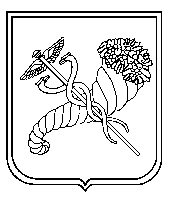 